Тема с 16 по 20.11.2020: «Южная Америка» - формировать представления об особенностях природы  Южной Америки,  животного  и  растительного мира. Продуктивная деятельность: «Попугай – яркая  птица» . Упражнять детей в умении пользоваться  трафаретами, вырезать по начерченной  линии, сочетать цвета. Аккуратность в работе с ножницами и клеем.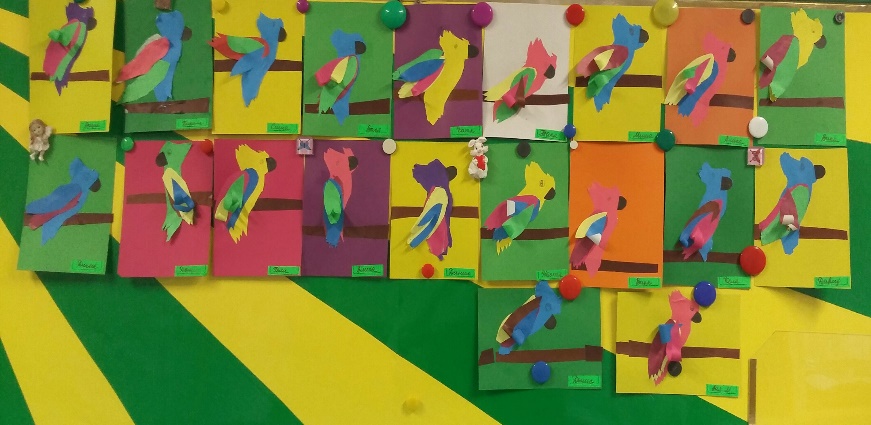 